Komisija za izobraževanje in izpite pri Kinološki zvezi Slovenije organizira seminar za pridobitev kinološkega naziva » vodja kroga in zapisnikar » . Seminar bo potekal v  aprilu / točen datum zainteresiranim sporočimo po prijavah/ . Istega dne po koncu predavanja bo izveden tudi izpit za pridobitev naziva.Pogoji : Starost 16 letPriporočilo  članice KZSPlačana pristojbinaStrošek  seminarja in izpita  znaša 66€ / DDV je že vštet/, ki ga nakažite na spodaj napisani računŠtevilka računa:SI56 0201 0001 5148 456 / Nlb d.d. ali                       SI56 0510 0801 5987 920 / ABANKAPri plačilu obvezno navedite sklicno številko 10002-00450 in namen plačila obvezno dopišite SVK - ime in priimek udeleženca (npr. SVK – Janez Novak)Izpolnjeno prijavnico, kopijo plačila in priporočilo članice KZS / kluba, društva, LKD-ja, itd../ pošljite na e- naslov izobrazevanje.kzs@gmail.com do 29.03.2021. Na spletni strani KZS bo v prvih dneh aprila objavljen kraj in čas izobraževanja.Branko PušPredsednik Komisije za izobraževanje pri KZSPriloga Prijavnica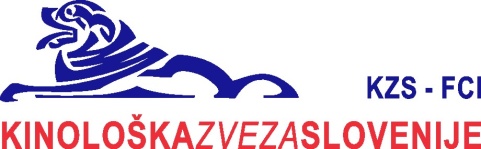 PRIJAVNICA   ZA PRIDOBITEV NAZIVA VODJA KROGA IN ZAPISNIKARSpodaj podpisani-a se prijavljam na seminar za pridobitev kinološkega nazivaŽelim si pridobiti kinološki naziv / obkroži:Prilagam priporočilo matične organizacijekopija plačilaIZJAVA KANDIDATA-KEPod kazensko in materialno odgovornostjo izjavljam, da so vsa priložena dokazila, navedbe in izjave v tem postopku resnične in verodostojne, da so morebitne kopije dokumentov enake originalu in, da so originali pristni. V primeru, da se ugotovi, da so bile izjave, navedbe in dokumenti predloženi z moje strani v tem postopku neresnični ali nepristni oz. ponarejeni, sem seznanjen, da mi bodo vse pridobljene pravice podeljene v tem postopku odvzete ter, da bom odgovarjal za morebitno moralno in materialno škodo KZS.Izjavljam tudi da mi v skladu z določilom 12. člena, 4. alineja Pravilnika o izobraževanju, preverjanju znanja, imenovanju in napredovanju kinološkega kadra, šolanje, vodenje psov na razstavah in preprodaja psov ni vir dohodka.Kraj in datum:___________________________					Podpis prijavitelja ___________________________________Seminar za pridobitev kinološkega naziva»vodje kroga in zapisnikar«Priimek in imeRojen-a (datum in kraj)Naslov (ulica in hišna številka)Poštna številka in krajDokončana stopnja izobrazbeZnanje tujih jezikovŠt. telefona/mobilnega telefonaE-poštaČlan-ica  KD, LKD, ŠKD, ::::Vodja kroga in zapisnikarDovoljujem, da se za potrebe izobraževanja 2021,  moj priimek , ime , društvo/LKD/ŠKD in naziv ,  objavijo  na spletni strani KZS.DA         NE